第八届中国肿瘤微介入与微创治疗大会暨第三期肿瘤介入与微创诊疗继续教育基地培训尊敬的各位专家、同道:近年来，介入治疗技术在临床各相关学科的应用越来越广泛，尤其肿瘤内科、肿瘤外科、呼吸科、消化科、肝胆科等开展肿瘤介入治疗项目的医务人员逐渐增多。为规范介入技术操作、减少介入治疗相关并发症，促进肿瘤介入治疗技术的健康有序拓展，由中国抗癌协会继教与科技服务部在天津医科大学肿瘤医院成立中国抗癌协会肿瘤介入与微创诊疗继续教育基地，举办一系列肿瘤介入技术相关的培训班。本次大会将于2022年11月25日-26日举办，会议为国家级继续教育项目【2022-09-04-156 (国)】。本期重点围绕肿瘤穿刺活检、肿瘤物理消融、支气管动脉栓塞、液体栓塞剂规范化应用等专题，邀请国内有丰富临床经验的专家进行授课，探讨相关技术特点。诚邀您莅临本次会议并感谢您的大力支持！中国抗癌协会肿瘤介入与微创诊疗继续教育基地2022年11月主办单位：中国抗癌协会肿瘤介入与微创诊疗继续教育基地天津医科大学肿瘤医院介入治疗科指导单位：中国抗癌协会继教与科技服务部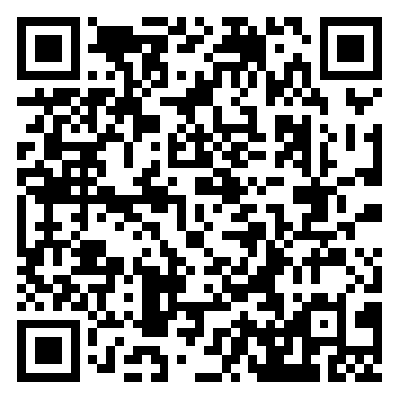 扫码观看